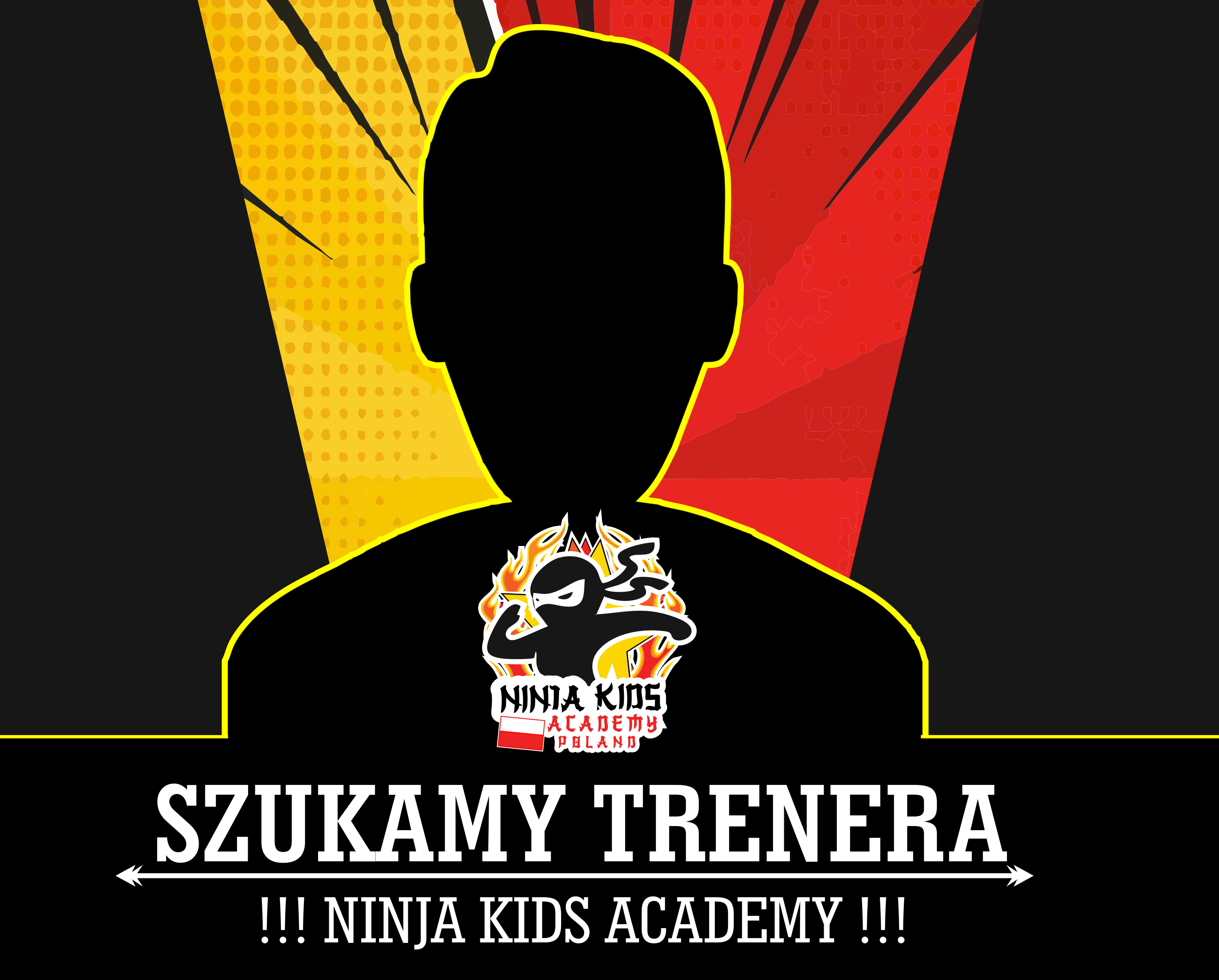 Instruktor zajęć z ogólnorozwojowych / sportowych z dziećmi w wieku 4-12 lat. Poszukujemy pozytywnych, energicznych osób, które mają dobry kontakt z dziećmi. 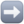 OPIS STANOWISKA : zarządzanie, organizowanie i rozwój autorskich zajęć sportowych dla dzieci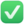  utrzymywanie dobrych relacji z uczestnikami zajęć i ich rodzicami przeprowadzenie treningów dopasowanych do wieku dzieci Praca na umowę zlecenie. Przyjazna atmosfera pracy.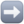 Pomożemy w zdobyciu szkoleń.  Dodatkowe atuty: wcześniejsze doświadczenie sportowe lub doświadczenie w pracy z dziećmi wykształcenie z zakresu Wychowania Fizycznego lub Pedagogiki Wychowania Fizycznego lub Sportu ewentualnie instruktora lub trenera sportowego potwierdzonego odpowiednimi certyfikatami. Zainteresowane osoby prosimy o przesłanie CVCzekamy na Ciebie!!!Jarosław,Przemyśl,Przeworsk,Sieniawa,Łańcutoraz inne miasta / gminy z terenu podkarpaciaDołącz do naszej drużyny!697198932 Ninja.k.academy@gmail.comhttps://www.facebook.com/NinjaKidsAcademyPolandZgłoś się do nas ... ZAPRASZAMY !!